Name: __________________________________   Date: _________________Read the time. Draw hands on the clock to show 1 hour 30 minutes earlier than the time listed. 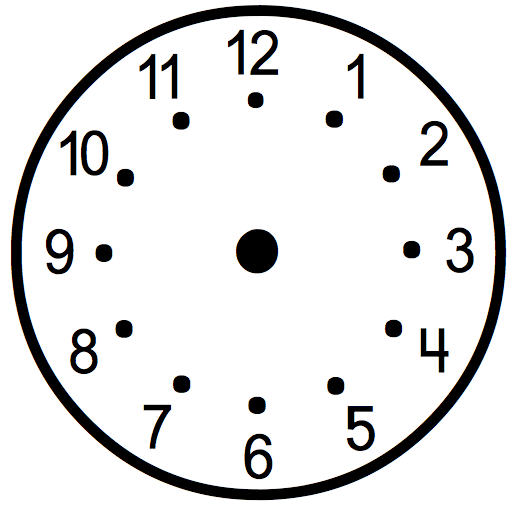 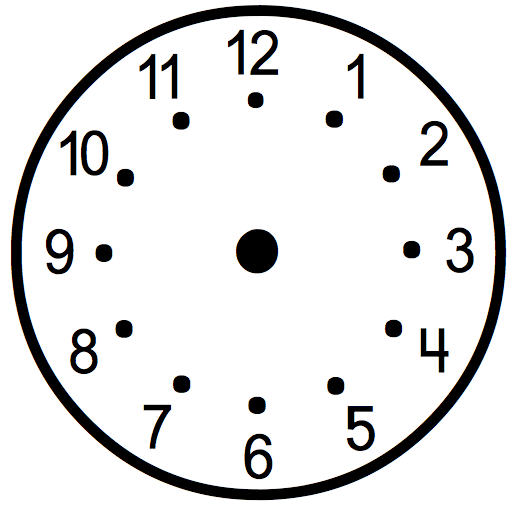 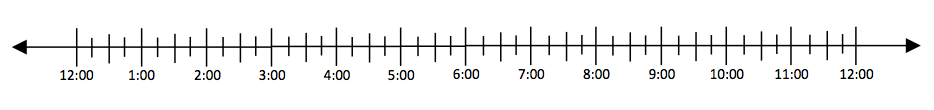 Read the time. Draw hands on the clock to show 3 hours and 15 minutes later.